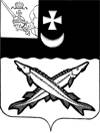 КОНТРОЛЬНО-СЧЕТНАЯ КОМИССИЯ БЕЛОЗЕРСКОГО МУНИЦИПАЛЬНОГО РАЙОНА161200, Вологодская область, г. Белозерск, ул. Фрунзе, д.35, оф.32тел. (81756)  2-32-54,  факс (81756) 2-32-54,   e-mail: krk@belozer.ruЗаключениена проект решения Совета городского поселения «Город Белозерск» о внесении изменений в решение Совета городского поселения «Город Белозерск» от 24.12.2021 № 68 «О бюджете  городского поселения «Город Белозерск» на 2022 год  и плановый период 2023 и 2024 годов»от 24 февраля  2022 года       	Экспертиза проекта решения проведена на основании  пункта 9.1 статьи 9 Положения о Контрольно-счетной комиссии Белозерского муниципального района, утвержденного решением Представительного Собрания Белозерского муниципального района от 18.01.2022 № 1, пункта 1.4 плана работы Контрольно-счетной комиссии Белозерского муниципального района на 2022 год.Предмет финансово-экономической экспертизы: проект  решения Совета городского поселения «Город Белозерск» о внесении изменений в решение Совета городского «Город Белозерск» от 24.12.2021 №  68 «О бюджете городского поселения «Город Белозерск» на 2022 год и плановый период 2023 и 2024 годов».Цель экспертизы: определение достоверности и обоснованности показателей вносимых изменений в решение Совета городского поселения «Город Белозерск» от 24.12.2021 № 68 «О бюджете « городского поселения «Город Белозерск» на 2022 год и плановый период 2023 и 2024 годов». 	Сроки проведения: с  22.02.2022 по 24.02.2022         Для заключения были представлены следующие документы:проект решения Совета городского поселения «Город Белозерск» «О внесении изменений в решение Совета городского поселения «Город  Белозерск» от 24.12.2021 № 68;копия листа согласования проекта с результатами согласования;пояснительная записка Финансового управления Белозерского муниципального района;копия приказа Финансового управления района от 18.02.2022 № 12.    В ходе проведения  экспертизы проекта решения установлено:1.Проектом решения изменения в  основные характеристики бюджета городского поселения  «Город Белозерск»  на 2022-2024 годы не вносятся.Проектом решения предлагается внести изменения в 4 приложения из 8 утвержденных, изложив их в новой редакции.2. Приложения 3,4,5 касающиеся расходной части бюджета, предлагается изложить в новой редакции с учетом корректировок, выполненных главным распорядителем бюджетных средств.  Изменения вносятся за счет входящего остатка средств по переданным полномочиям  по состоянию на  01.01.2022.Предлагаемые изменения по разделам, подразделам бюджетной классификации представлены в таблице:Таблица № 1                                                                                                                                тыс. рублейПредлагаемые изменения в разрезе целевых статей расходов представлены в таблице:Таблица № 2                                                                                                                                тыс. рублей	3. Приложение 7 «Межбюджетные трансферты, передаваемые бюджету Белозерского муниципального района в связи с осуществлением органами местного самоуправления Белозерского муниципального района полномочий по вопросам местного значения на 2022 год» предлагается изложить в новой редакции, сократив объем межбюджетных трансфертов на 111,4 тыс. рублей Таблица № 4                                                                                                                          тыс. рублейДанные внесения изменений в решение о бюджете не противоречат требованиям действующего бюджетного законодательства.Вывод:1.Представленный проект решения Совета городского поселения «Город  Белозерск» о внесении изменений в решение Совета городского поселения «Город Белозерск» от 24.12.2021 № 68 «О бюджете городского поселения «Город Белозерск» на 2022 год и плановый период 2023 и 2024 годов» разработан в соответствии с  бюджетным законодательством, Положением о бюджетном процессе в городском поселении «Город Белозерск» и рекомендован к принятию.Председатель контрольно-счетной комиссии района                                                             Н.С.Фредериксен                      	                   НаименованиеРазделПодразделУтверждено по бюджетуна 2022 год(решение от 07.02.2022 № 4)ПоправкиУточненный бюджет на 2022 год(проект решения)123456Общегосударственные  вопросы010011166,70,011166,7Функционирование исполнительных органов муниципальных образований01046898,1-98,86799,3Обеспечение деятельности финансовых, налоговых и таможенных  органов и органов финансового (финансово-бюджетного) надзора010686,1+7,593,6Обеспечение проведения выборов и референдумов0107710,0710,0Резервные фонды0111100,00,0100,0Другие общегосударственные вопросы01133372,5+91,33463,8Национальная оборона0200536,30,0536,3Мобилизационная и вневойсковая подготовка0203536,30,0536,3Национальная  безопасность и правоохранительная деятельность0300100,00,0100,0Защита населения и территорий от  чрезвычайных ситуаций природного и техногенного характера, пожарная безопасность0310100,00,0100,0Национальная экономика04003700,60,03700,6Дорожное хозяйство04093700,60,03700,6Жилищно-коммунальное хозяйство050041984,30,041984,3Жилищное хозяйство05011800,90,01800,9Коммунальное хозяйство050214031,00,014031,0благоустройство050319131,40,019131,4Другие вопросы в области жилищно-коммунального хозяйства05057021,00,07021,0Образование070025,30,025,3Молодежная политика070725,30,025,3Социальная политика1000450,70,0450,7Пенсионное обеспечение1001319,70,0319,7Социальное обеспечение населения100396,00,096,0Другие вопросы в области социальной политики100635,00,035,0Средства массовой информации1200190,00,0190,0Периодическая печать и издательства1202190,00,0190,0ВСЕГО РАСХОДОВ58153,90,058153,9КФСРКВСРКЦСРКВРПоправки2022 годОснование 12345601041569100090110540-35,0Осуществление переданных полномочий по правовому обеспечению деятельности органов местного самоуправления01041569100090120540-20,8Осуществление переданных полномочий по осуществлению внутреннего муниципального финансового контроля и контроля в сфере закупок, по проведению анализа осуществления главными администраторами бюджетных средств внутреннего финансового контроля и финансового аудита01041569100090150540-6,7Осуществление полномочий по созданию условий для обеспечения жителей поселения услугами связи, общественного питания, торговли и бытового обслуживания, содействию в развитии сельскохозяйственного производства, созданию условий для развития малого и среднего предпринимательства01041569100090210540-21,7Осуществление части полномочий в сфере градостроительного и жилищного законодательства01041569100090220540-14,6Осуществление функций в сфере информационных технологий и защиты информации01061569100090130540+7,5Осуществление переданных полномочий в области внешнего финансового контроля01131569100090190540-20,1Осуществление полномочий по владению, пользованию и распоряжению имуществом, находящимся в муниципальной собственности, и обеспечение выполнения работ, необходимых для создания искусственных земельных участков для нужд поселения01131569100000190240+111,4Расходы на обеспечение функций муниципальных органовИТОГОИТОГОИТОГОИТОГО0,0Наименование передаваемого полномочияУтверждено по бюджетуна 2022 год(решение от 07.02.2022 № 4)ПоправкиУточненный бюджет на 2022 год(проект решения)1234Осуществление полномочий по правовому обеспечению деятельности органов местного самоуправления поселения492,2-35,0457,2Осуществление переданных полномочий по осуществлению внутреннего муниципального финансового контроля и контроля в сфере закупок, по проведению анализа осуществления главными администраторами бюджетных средств внутреннего финансового контроля и внутреннего финансового аудита169,1-20,8148,3Осуществление полномочий по созданию условий для обеспечения жителей поселения услугами связи, общественного питания, торговли и бытового обслуживания, содействию в развитии сельскохозяйственного производства, созданию условий для развития малого и среднего предпринимательства92,9-6,786,2Осуществление части полномочий в сфере градостроительного и жилищного законодательства473,7-21,7452,0Осуществление функций в сфере информационных технологий и защиты информации164,0-14,6149,4Осуществление переданных полномочий в области внешнего финансового контроля86,1+7,593,6Осуществление полномочий по владению, пользованию и распоряжению имуществом, находящимся в муниципальной собственности, и обеспечение выполнения работ, необходимых для создания искусственных земельных участков для нужд населения377,7-20,1357,6